BoliviaBoliviaBoliviaBoliviaNovember 2028November 2028November 2028November 2028MondayTuesdayWednesdayThursdayFridaySaturdaySunday12345All Saints’ DayAll Souls’ Day6789101112131415161718192021222324252627282930NOTES: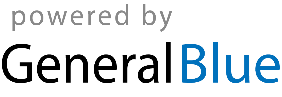 